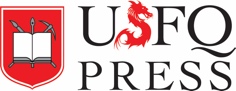 Derechos de autorDeclaración de originalidadPor medio de esta comunicación certifico que yo _____________, autor/a con cédula de identidad o pasaporte n.o _________________, junto a __________________ y ___________(nombre(s) de coautor(es) del manuscrito, con cédula de identidad__________ y ____________; somos autor(es) original(es) del manuscrito titulado_______________________que estamos presentando para su publicación bajo el sello editorial USFQ PRESS, departamento editorial de la Universidad San Francisco de Quito USFQ.Todos los datos y las referencias a materiales ya publicados están debidamente identificados con su respectivo crédito e incluidos en las notas bibliográficas y en las citas que se destacan como tal y, en los casos que así lo requieran, contamos con las debidas autorizaciones de quienes poseen los derechos patrimoniales, incluido el corpus visual.Por lo anterior, declaramos que todos los materiales presentados están totalmente libres de derecho de autor y, por lo tanto, asumimos la responsabilidad de cualquier litigio o posible reclamación relacionada con derechos de propiedad intelectual, exonerando de responsabilidad a la Universidad San Francisco de Quito USFQ. Además de ser original, declaramos que este manuscrito es inédito y no está en proceso de evaluación ni edición en otra publicación o casa editorial. En caso de que el manuscrito descrito más arriba apruebe la recomendación de los pares y de las demás unidades editoriales involucradas en el procedimiento de selección, como autores y  propietarios de los derechos de autor, permitimos el uso del material para que USFQ PRESS pueda editar, publicar, repoducir, distribuir, divulgar y difundir el texto completo en formato de libro. Para constancia de lo anteriormente expuesto, se firma esta declaración con fecha jueves xx de xxx de 2022._________________________                                 __________________________________________________                                 